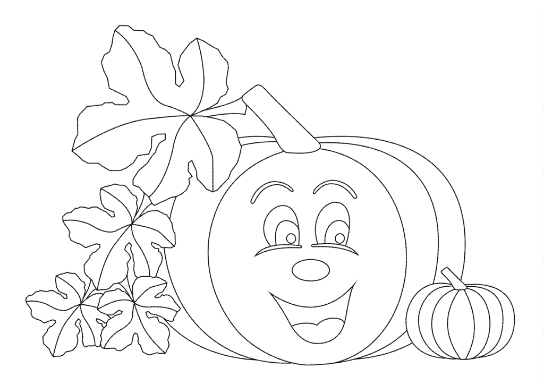 Co dětem v naší školce chutnalo během helloweena ?Rádi se s Vámi podělíme o naše recepty 😊DÝŇOVÁ POLÉVKA S ČERVENOU ŘEPOUSuroviny:-2 menší cibule-50g másla-2 střední řepy	-1 menší dýně Hokkaido (asi 600g)	-200 g smetany na vaření-sůl, muškátový oříšek-čerstvá petrželka na ozdobeníPostup:Cibuli nakrájíme na kostičky a na másle orestujeme do zlatova. Jakmile je cibule orestovaná, přidáme oloupanou a na kostičky nakrájenou řepu, krátce orestujeme a zalijeme vodou (nebo vývarem). Řepu vaříme asi 30 minut, poté přidáme do polévky nakrájenou dýni a vaříme do změknutí dýně i řepy (což trvá přibližně dalších 20 minut). Jakmile je zelenina měkká, polévku rozmixujeme (pokud je příliš hustá můžeme přilít vodu) přimícháme smetanu, osolíme (opepříme), přidáme muškátový oříšek a ještě krátce provaříme. Hotovou polévku ozdobíme čerstvou petrželkou a můžeme podávat.Tip:Polévku je možné dochutit dýňovým olejem, nebo posypat opraženými dýňovými semínky.DÝŇOVÉ RIZOTO S KUŘECÍM MASEMSuroviny:-400 g  dýně hokaido-400 g rýže basmati-400g kuřecích prs-1 l vývaru-1 cibule-2 stroužky česneku-máslo na osmahnutí-10 dkg strouhaného parmazánu-sůl, kariPostup:
Z dýně vydlabeme dužinu a nakrájíme na kousky, cibuli nakrájíme nahrubo. Osmahneme jí na rozehřátém másle, přidáme dýni a opékáme přibližně 10 minut. Přidáme rýži, prolisovaný česnek, zalijeme vývarem podle potřeby a dusíme do změknutí. Kuřecí maso nakrájíme na kousky, okořeníme a opečeme na pánvi. Dýňovou rýži promícháme s masem. Na talíři posypeme parmazánem.